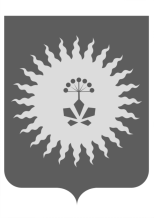 ДУМААНУЧИНСКОГО МУНИЦИПАЛЬНОГО ОКРУГАПРИМОРСКОГО КРАЯРЕШЕНИЕ (проект)О внесении изменений в решение Думы Анучинского муниципального округа от 25 ноября 2020 года № 121-НПА «О Положении «О земельном налоге на территории Анучинского муниципального округа»Принято Думой Анучинского                                                                 муниципального округа27 сентября 2023 годаВ соответствии с главой 31 «Земельный налог» Налогового кодекса Российской Федерации, Федеральным законом от 6 октября 2003 года № 131-ФЗ «Об общих принципах организации местного самоуправления в Российской Федерации», Уставом Анучинского муниципального округа:         1. Внести в решение Думы Анучинского муниципального округа от                  25 ноября 2020 года № 121-НПА «О Положении «О земельном налоге на территории Анучинского муниципального округа»» следующие изменения: пункт 3положения дополнить подпунктами 4) и 5) следующего содержания соответственно:«4) Физические лица – являющиеся ветеранами боевых действий;5) Члены семей военнослужащих, погибших в ходе специальной военной операции.»Налоговая льгота предоставляется в отношении объектов налогообложения, указанных в пункте 1 статьи 389 Налогового кодекса Российской Федерации.Налоговая льгота предоставляется в размере подлежащей уплате налогоплательщиком суммы налога в отношении объекта налогообложения, находящегося в собственности налогоплательщика и не используемого налогоплательщиком в предпринимательской деятельности.При определении подлежащей уплате налогоплательщиком                           суммыналога налоговая льгота предоставляется в отношении одного                     объектаналогообложения вне зависимости от количества оснований для примененияналоговых льгот.	2. Опубликовать настоящее решение в средствах массовой информации иразместить на официальном сайте администрации Анучинского муниципального округа, в сети Интернет.	3. Настоящее решение вступает в силусо дня его официального опубликования и распространяет свое действие на правоотношения,возникшие с 01.01.2022 года.Глава Анучинскогомуниципального округа                                                           С. А. Понуровскийс. Анучино27 сентября 2023 года№ -НПА